VISTO:    La realización del “XXIII ENCUENTRO NACIONAL DE EQUIPARACION DE OPORTUNIDADES PARA ABOGADOS CON DISCAPACIDAD “ y  “ XXIV CONGRESO PROVINCIAL SOBRE DISCAPACIDAD EN EL CONTEXTO SOCIAL ACTUAL” , a celebrarse en el Salón Auditórium   de la Caja de la Abogacía  de la Provincia de Buenos Aires, el  día 29 de Abril del corriente año, Y CONSIDERANDO:   Que dicho Congreso, es organizado por la Caja de la Abogacía de la  Provincia de Buenos Aires  de gran trascendencia , no sólo para los abogados con o sin discapacidad de la Provincia de Buenos Aires,  sino también para otras profesiones, organizaciones y público en general , interesados en la temática de la Discapacidad, Que la mencionada actividad es de sumo interés por los temas a tratar y el excelente nivel de expositores ,POR ELLO, la Mesa Directiva de la FEDERACIÓN ARGENTINA DE COLEGIOS DE ABOGADOSRESUELVE:          1.- Declarar de Interés Institucional, y Académico, la realización del “XXIII ENCUENTRO NACIONAL DE EQUIPARACION  DE OPORTUNIDADES PARA ABOGADOS CON DISCAPACIDAD “ y  “ XXIV CONGRESO PROVINCIAL SOBRE DISCAPACIDAD EN EL CONTEXTO SOCIAL ACTUAL” , a celebrarse en el Salón Auditórium   de la Caja de la Abogacía  de la Provincia de Buenos Aires, el  día 29 de Abril del corriente año          2.- Dar a la misma la más amplia difusión entre los Colegios, Consejos y Asociaciones de Abogados de esta Federación Argentina de Colegios de Abogados.     				Ciudad Autónoma de Buenos Aires, 26 de Abril de 2022.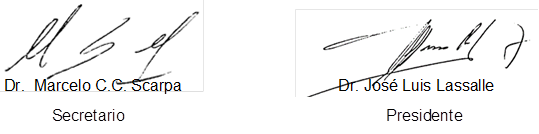 